LETTRE AUX PARENTS Activité de brossage supervisé des dents avec dentifrice fluoréNom de l’établissement : 	Chers parents, 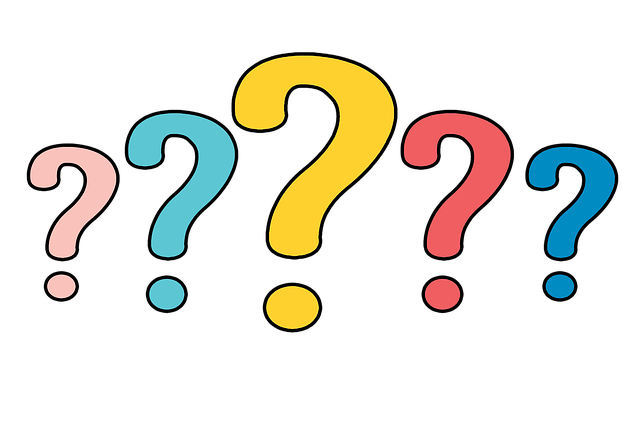 C’est pourquoi notre établissement s’engage dans le Programme québécois de brossage supervisé des dents avec dentifrice fluoré. Ce programme du gouvernement s’adresse aux :centres de la petite enfance (CPE);milieux de garde subventionnés; services de garde en milieu familial reconnus;classes de prématernelle, maternelle et services de garde sur l’heure du dîner.Cette activité débutera le 		. Elle aura lieu une fois par jour.  Le nom de votre enfant sera écrit sur sa brosse à dents et celle-ci sera rangée dans un endroit propre et sécuritaire. Nous superviserons l’activité de brossage des dents pour qu’elle se déroule bien et que chaque enfant utilise sa propre brosse à dents. Cet encadrement a pour but de prévenir le partage de brosses à dents entre les enfants, ce qui représenterait un risque de transmission d’infection. Si un incident devait survenir, vous serez rapidement informés et nous vous donnerons des conseils sur la conduite à suivre. Si vous ne souhaitez pas que votre enfant participe à l’activité de brossage des dents, vous devez remplir le formulaire ci-dessous et nous le retourner avant le début de l’activité. Si vous souhaitez la participation de votre enfant, vous n’avez rien à faire. Si vous changez d’idée, vous pourrez retirer votre enfant de l’activité en tout temps. Pour en savoir plus, n’hésitez pas à communiquer avec nous. Nous vous remercions de votre collaboration. Formulaire de refus de participation à l’activité de brossage des dents avec dentifrice fluoréJe refuse la participation de _________________________ à l’activité de brossage des dents.(nom de l’enfant en lettres moulées)Nom du parent ou du tuteur : ______________________________________(en lettres moulées)X ________________________________            Date : _________________________Signature du parent ou du tuteur                                                                      (année-mois-jour)